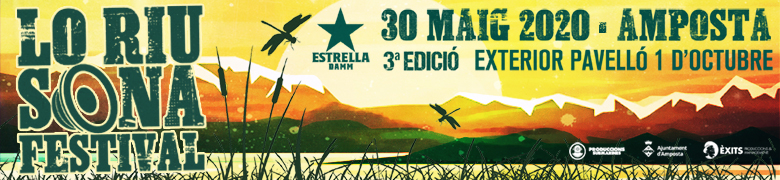 AUTORITZACIÓ MENORS 16 ANYS FESTIVAL LO RIU SONA .AMPOSTA . 30 DE MAIG(Es tindrà en compte l’edat que es tingui aquell dia referent al DNI)Jo.............................................................................................................................. amb DNI …………………….......…..............….... i telèfon mòbil......................................................................................... DECLARO ser pare/mare/tutor legal del menor Nom: ………………………….......................................................... de …………… anys, amb número de DNI……….....………….…............ I CONFIRMO QUE (triar una de les següents opcions 1 o 2) 1.- ACOMPANYO AL MENOR 2.- AUTORITZO COM ACOMPANYANT TUTOR A ........................................................................................................... (nom i cognoms de la persona autoritzada) Amb DNI……………………..........................................….. i telèfon mòbil......................................................................................... Al Festival LO RIU SONA FESTIVAL Data de celebració: 30 DE Maig de 2020Recinte: RECINTA FIRAL 1 D’OCTUBRE - AMPOSTA ACCEPTA  Que l’acompanyant del menor en serà el responsable i vetllarà pel seu benestar i seguretat, així com també del compliment de les normes, a tots els efectes, des de l’accés a la instal·lació, durant la celebració de l’esdeveniment i fins la sortida del recinte, segons les obligacions i previsions contemplades en la normativa de celebració d’espectacles públics aplicable a Catalunya, Decret 112/2010 del 31 d’agost, pel que s’aprova el Reglament d’espectacles públics i activitats recreatives.  Que com acompanyant, coneix el contingut de l’esmentada normativa i en especial, les especificacions relatives a l’accés de menors a recintes on se celebrin espectacles públics, concerts, etc…., previstos a l’article 53 i següents.  Que l’acompanyant accedirà al recinte amb un màxim de 5 menors i haurà de presentar a tal efecte, un full signat per cada menor d’edat.  Que eximeix a Arts Managers , SL i a l’Ajuntament d’Amposta, entitats que gestionen la instal·lació, de qualsevol responsabilitat derivada de l’accés de l’esmentat menor a l’espectacle dalt referenciat, així com també qualsevol altre perjudici, dany i/o responsabilitat que pugui patir el menor. Informació bàsica sobre protecció de dades: RESPONSABLE: Arts Managers , SL ). FINALITAT: Gestionar l’autorització d’accés del menor. LEGITIMACIÓ: Compliment d’una obligació legal (Decret 112/2010, de 31 d'agost, Reglament d'espectacles públics i activitats recreatives de Catalunya). Podeu exercir en qualsevol moment els vostres drets d'accés, rectificació, supressió, oposició, portabilitat i limitació, a través de la següent adreça de correu electrònic ................. INFORMACIÓ ADDICIONAL: Les dades personals proporcionades per l’Interessat es conservaran per a la gestió de l’autorització del menor per un termini d’una setmana i, posteriorment, les dades personals seran bloquejades fins que transcorrin els terminis de prescripció aplicables.Signatura pare/mare o tutor legal